 О предоставлении информацииУважаемая Ирина Юрьевна!          Во исполнение поручения главы города Нефтеюганска «Об осуществлении мониторинга общественно-политических, социально-экономических и иных процессов, оказывающих влияние на ситуацию в сфере противодействия терроризму на территории города Нефтеюганска» от 21.02.2019 № 01-01-20-23 и в целях подготовки информационно-аналитической справки в адрес председателя Антитеррористической комиссии города Нефтеюганска направляем в ваш адрес информацию по исполнению пунктов 10, 11 приложения 1 к Регламенту осуществления мониторинга общественно-политических, социально-экономических и иных процессов, оказывающих влияние на ситуацию в сфере противодействия терроризму на территории города Нефтеюганска, за 1 полугодие 2021 года.Директор                                                                                           Э.Ф.Бухарметова     Исполнитель:Заведующий отдела художественно-творческой работыСмоленцева Н.Р.Тел. 8 (3463) 22 28 58Приложение 1 к письму от 06.05.2021  № 276ПЕРЕЧЕНЬ показателей мониторингаАдминистрация  города Нефтеюганска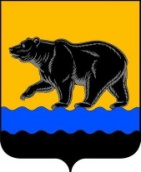 Муниципальное бюджетноеучреждение культуры«Центр национальных культур»11 мкр., д. . Нефтеюганск,Ханты-Мансийскийавтономный округ - Югра(Тюменская область), 628305Телефон/ факс:22-28-58,№ 276 от  02.05.2021Председателю комитета культуры и туризма администрации города НефтеюганскаИ.Ю.Лев № п/пПоказатели(отчетный период/АППГ)Периодичность представленияинформацииИнформация по соответствующим показателям мониторинга10Проблемные вопросы в организации и проведении мероприятий в сфере противодействия идеологии терроризма (конференции, круглые столы, семинары, митинги), в том числе с привлечением представителей научных кругов, деятелей культуры и гражданского обществадва раза в год до 15 июня и до 25 ноября1.Низкая заинтересованность учащейся молодёжи в участии в мероприятиях данного направления.2. Недостаточное обеспечение информационными и видеоматериалами. 11Результаты адресной профилактической работы с категориями населения, наиболее подверженными влиянию идеологии терроризма или подпавшими под ее влияние (молодежь; лица, получившие религиозное, преимущественно исламское образование за рубежом; преступники, отбывшие наказание за террористическую (экстремистскую) деятельность; родственники членов бандподполья), количество и виды проведенных профилактических мероприятий, число принявших в них участие лицдва раза в год до 15 июня и до 25 ноября     Одним из направлений работы является проведение мероприятий, направленных на знакомство и приобщение населения города, в том числе мигрантов, к традициям и культуре народов России, способствующих их социализации в обществе.     В I полугодии 2021 года, в том числе с участием национальных общественных объединений города, организованы и проведены мероприятия, направленные на знакомство с культурой народов, проживающих в муниципальном образовании, национальные праздники-открытый городской конкурс народного творчества «Блиновский разгуляй». Основные номинации конкурса: «Кукла Масленица», «Масленичные забавы», «Масленичный сувенир», «Ну-ка, ножки попляшите, Масленицу проводите», «Масленица весела, всех на песню собрала» направлены сохранять  и популяризировать русские народные песни, танцы, русский народный костюм и традиционные русские  обряды и обычаи. В конкурсе приняли участие 240человек  в возрасте от 6 лет (в том числе 2 ребёнка  с ОВЗ); --в целях сохранения и развития культуры коренных малочисленных народов севера состоялся мастер-класс  «Хантыйский орнамент «Ворона над болотом». В технике вышивки бисером  участники мастер-класса оформляли деревянную подвеску «Ворона». За основу оформления был взят хантыйский орнамент "Вороны над болотом". Придумывая свои идеи   в  оформлении, дети познакомились с  орнаментальной символикой народов Ханты.   Общее количество участников 14 человек. В рамках реализации проекта «В гостях у народа» состоялись:     «Русская вечёрка», мероприятие было подготовлено совместно с инициативной группой славянской культуры «Заряница»  и знакомило  с  весенними обрядами славян, охват 42 человека; Информация размещена в социальной группе «ВКонтакте» https://vk.com/cnk_prazdnik.     Совместно с Нефтеюганским отделением общественной организации «Спасение Югры», председатель Зиганчина Светлана Владимировна, в концертном зале на «Сургутской»  (территория РКЦ «Империя») состоялся национальный праздник «Вороний день». Яркое театрализованное представление, песни и танцы народов ханты-манси покорили гостей праздника. На празднике присутствовало 158 человек.     Впервые был организован праздник встречи весны молдавского народа, красно-белый праздник «Мэрцишор - 2021». О традициях праздника, о легендах, связанных с праздником, о  сувенирах праздника   участников мероприятия  познакомили представители местной общественной организации Нефтеюганский Городской Молдавский Культурный центр "Наш Дом" руководитель Татьяна Чорап.  Современные молдавские мэрцишорчики из нитяных шариков  красного и белого цвета, скреплённые между собой и украшенные бантиком подарили гостям праздника.  Общее количество участников 200 человек.  Информация размещена в социальной группе «ВКонтакте» https://vk.com/cnk_prazdnik      Региональной Татаро-Башкирской общественной организацией ХМАО-Югры  «Юрюзань» президент Зульфия Шаймуловна Муратшина, при поддержке МБУК «Центр национальных культур» был организован национальный праздник «Ураза байрам». Гостей праздника приветствовал  – имам- хатыб Нефтеюганской соборной мечети Усман хазрат.  На празднике присутствовало 35 человек.     В рамках «Дня юридической и социальной помощи мигрантам» проведено 4 консультации, для лиц, приехавших из стран ближнего и дальнего Зарубежья. Специалисты отделения по миграционным вопросам ОМВД России по г. Нефтеюганску ответили на интересующие их вопросы. Охвачено 23 человека.     В рамках празднования Дня славянской письменности и культуры,  на базе КЦ «Юность» 25 мая была организована выставка декоративно-прикладного искусства «Согреем дом славянскою душою». Посетители выставки познакомились с традиционными росписями России:  пермогорской, городецкой, урало-сибирской, борецкой и ракульской. Выставочную экспозицию посмотрело более 100 человек.     Концертная программа ансамбля русского танца «КалинА», руководитель Лариса Валентиновна Осипова, «Родной земли очарованье» 29 мая  прошла на базе КЦ «Юность». Красочное театрально-хореографическое действо познакомило зрителей с русской  танцевальной культурой и с народным костюмом  Смоленской, Орловской, Белгородской, Вологодской, Рязанской губерний России.  На концерте присутствовало 99 человек.     12 июня  в концертном зале на «Сургутской»  (территория РКЦ «Империя» состоялся фестиваль национальных культур «Территория дружбы».. В праздничном мероприятии приняли участие общественные организации города Нефтеюганскса и Нефтеюганского района.     (Л.А.) Красочный национальный праздник татарского и башкирского народов «Сабантуй» 26 июня состоялся на базе отдыха «Сказка».  Все народы  всегда умели благодарить кормилицу – землю, и Сабантуй – тому подтверждение. Всё в этот день было подчинено праздничному настроению: и национальные игры, и национальные состязания, и борьба «куреш»,  и концерты «хозяев» и  гостей праздника.На популяризацию культуры татарского и башкирского народов направлено проведение национального праздника Сабантуй. Проведение праздника 26 июня на живописной территории базы отдыха «Сказка» способствовало реализации его основной идеи: сближению человека и природы, бережному отношению к природе, которая возвращает это отношение в богатом урожае. А какой же праздник без народных песен и танцев, без веселья и национальных состязаний? И, конечно, без главного соревнования – борьбы «Куреш»? Всё это соединилось в празднике. Охвачено (1000) человек. 